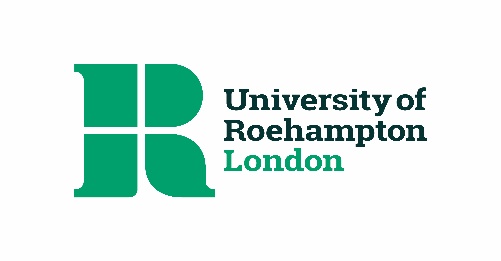 Proposed studiesDA1 - Direct Application Form(For Postgraduate, MBA (Master of Business Administration), Professional, Part-time and Distance Learning Programmes starting in September and for all programmes starting in February).Please complete this form in BLOCK CAPITALS and in black ink.Personal details	TitleSurname / Family nameEducation - start with most recent qualifications. If you have not yet received your award, indicate when you expect to do soProfessional qualificationsEnglish language ability - (overseas applicants only) Industrial / professional / clinical experience - you may continue on a separate sheetReferees - details of referees whom you have asked to submit a reference Personal statement - describe your academic interests and reasons for applying. Include detailsof work experience you consider relevant to your proposed study, career objectives and relevant non-academic achievements.(Expand on a separate sheet if required)Supplementary information (if applicable)Personal record Declaration - failure to sign the declaration may delay the processing of your application.1. Programme title/s:Year of entry:20  	Feb(not for MBA)SeptOther specified  	Mode of study:Full-timePart-timeDistance Learning(not for MBA)Level of study:Undergraduate MBAPostgraduate	Professional development Other specified   		Postgraduate	Professional development Other specified   		Postgraduate	Professional development Other specified   		First / Given name(s)Former nameFormer nameIf previously an employee/student of Roehampton fill in your Payroll no/ Student ID (if known)If previously an employee/student of Roehampton fill in your Payroll no/ Student ID (if known)GenderGenderMaleMaleFemaleFemalePostal address line 1Address valid untilAddress valid untilDDDMMYYAddress line 2Tel no.Tel no.Address line 3Mobile no.Mobile no.Address line 4Fax no.Fax no.PostcodeDate of birthDate of birthDDDMMYYEmailPermanent address(if different from above)Country of birthNationalityNationalityNationalityCountry of permanent residenceTitle of qualificationSubject / course titleGrades / classInstitutionDates of attendance from - toDates of attendance from - toDates of attendance from - toDates of attendance from - toDates of attendance from - toDates of attendance from - toDates of attendance from - toDates of attendance from - toAward datesHigher educationHigher educationHigher educationHigher educationHigher educationHigher educationHigher educationHigher educationHigher educationHigher educationHigher educationHigher educationHigher educationMMYYMMYYMMYYMMYYMMYYMMYYSecondary / further educationSecondary / further educationSecondary / further educationSecondary / further educationSecondary / further educationSecondary / further educationSecondary / further educationSecondary / further educationSecondary / further educationSecondary / further educationSecondary / further educationSecondary / further educationSecondary / further educationMMYYMMYYMMYYMMYYMMYYMMYYMMYYMMYYMMYYMMYYMMYYMMYYProfessional bodyType of membership (e.g. full or associate)Award dateAward dateAward dateAward dateMMYYMMYYMMYYEnglish language qualificationScore / gradeDate of test / examDate of test / examDate of test / examDate of test / examMMYYMMYYMMYYName of organisationLocation / countryTitle of postDuties and responsibilities(for MBA include management experience)Dates (from - to)